г. Петропавловск-Камчатский		                  « 13 »   февраля   2019 года В целях уточнения отдельных положений приложения 2 к приказу Министерства социального развития и труда Камчатского края от 09.01.2019 № 3-п «Об утверждении подушевых нормативов финансирования социальных услуг в Камчатском крае на 2019 год»ПРИКАЗЫВАЮ:Внести в приложение 2 к приказу Министерства социального развития и труда Камчатского края от 09.01.2019 № 3-п «Об утверждении подушевых нормативов финансирования социальных услуг в Камчатском крае на 2019 год» изменение, дополнив его разделами 5 и 6, в редакции согласно приложению. 2. Настоящий приказ вступает в силу через 10 дней после дня его официального опубликования и распространяется на правоотношения, возникшие с 01.01.2019.И.о. Министра	                                                                              Е.С. МеркуловПриложение к приказу Министерства социального развития и труда Камчатского края от   13.02.2019   №   187-п5. Предоставление социальных услуг поставщиками социальных услуг в полустационарной форме в социально – медицинском отделенииПримечание:Приведены подушевые нормативы финансирования однократного (одноразового) либо однодневного (для ежедневно предоставляемых услуг) предоставления гражданину индивидуально единицы социальной услуги в соответствии с периодичностью и объемом, установленными стандартами социальных услуг, предоставляемых в Камчатском крае.6. Предоставление социальных услуг поставщиками социальных услуг в полустационарной форме семьям с детьмиПримечание:Приведены подушевые нормативы финансирования однократного (одноразового) либо однодневного (для ежедневно предоставляемых услуг) предоставления гражданину индивидуально единицы социальной услуги в соответствии с периодичностью и объемом, установленными стандартами социальных услуг, предоставляемых в Камчатском крае.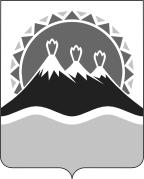 МИНИСТЕРСТВО СОЦИАЛЬНОГО РАЗВИТИЯ И ТРУДАКАМЧАТСКОГО КРАЯПРИКАЗ №   187-пО внесении изменения в приложение 2 к приказу Министерства социального развития и труда Камчатского края от 09.01.2019         № 3-п «Об утверждении подушевых нормативов финансирования социальных услуг в Камчатском крае на 2019 год»№п/пНаименование социальной услугиВремя предоставления услуги, час/мин.Подушевой норматив финансирования социальной услуги, руб.12341.Социально-бытовые услуги1.1.Обеспечение площадью жилых помещений в соответствии с утвержденными нормативами0,25/15288,021.2.Обеспечение мягким инвентарем (одеждой, обувью, нательным бельем и постельными принадлежностями) в соответствии с утвержденными нормативами0,33/20400,791.3.Организация досуга и отдыха, в том числе обеспечение книгами, журналами, газетами, настольными играми1.3.1Организация развлекательной программы 2 /1201623,281.3.2.Предоставление печатных изданий, настольных игр0,08/5 62,431.4.Оказание помощи в написании писем, обращений и оказание помощи в прочтении писем и документов0,33/20400,792.Социально-медицинские услуги2.1.Выполнение процедур, связанных с организацией ухода, наблюдением за состоянием здоровья получателей социальных услуг (измерение температуры тела, артериального давления, контроль за приемом лекарственных препаратов и др.)2/1201301,742.2.Систематическое наблюдение за получателями социальных услуг в целях выявления отклонений в состоянии их здоровья1/60624,662.3.Оказание содействия в проведении оздоровительных мероприятий1,5/90 975,142.4.Проведение мероприятий, направленных на формирование здорового образа жизни0,67/40 365,62.5.Проведение занятий по адаптивной физической культуре1,5/90 975,142.6.Консультирование по социально-медицинским вопросам (поддержание и сохранение здоровья получателей социальных услуг, проведение оздоровительных мероприятий, наблюдение за получателями социальных услуг в целях выявления отклонений в состоянии их здоровья)0,5/30 299,622.7.Проведение первичного медицинского осмотра и первичной санитарной обработки2.7.1.Прием получателя социальных услуг при поступлении в организацию социального обслуживания (или по возвращении получателя социальных услуг, отсутствовавшего в организации более 5 дней)0,5/30295,852.7.2.Проведение первичной санитарной обработки0,67/40394,442.7.3.Повторный прием получателя социальных услуг при прохождении реабилитации в организации социального обслуживания0,5/30295,852.8.Содействие в получении (приобретении) по назначению лечащего врача лекарственных препаратов, медицинских изделий, в том числе технических средств реабилитации, и специализированных продуктов лечебного питания2.8.1.Содействие в получении (приобретении) технических средств реабилитации2.8.1.1.Взаимодействие с пунктом проката 1/60591,672.9.Оказание доврачебной помощи0,75/45474,863.Социально-психологические услуги3.1.Социально-психологическое консультирование (в том числе по вопросам внутрисемейных отношений)0,5/30 330,673.2.Психологическая коррекция3.2.1.Занятия в сенсорной комнате0,75/45 496,004.Социально-педагогические услуги4.1.Обучение практическим навыкам общего ухода за тяжелобольными получателями социальных услуг, получателями социальных услуг, имеющими ограничения жизнедеятельности, в том числе детьми-инвалидами0,5/30 275,554.2.Формирование позитивных интересов (в том числе в сфере досуга)1/60 507,035.Социально-трудовые услуги5.1.Проведение мероприятий по использованию трудовых возможностей и обучению доступным профессиональным навыкам0,67/40 237,556.Социально-правовые услуги6.1.Оказание помощи в оформлении и восстановлении утраченных документов получателей социальных услуг1,5/90 845,116.2.Оказание помощи в получении юридических услуг, в том числе бесплатно0,7/40 347,357.Услуги в целях повышения коммуникативного потенциала получателей социальных услуг, имеющих ограничения жизнедеятельности, в том числе детей-инвалидов7.1.Обучение инвалидов (детей-инвалидов) пользованию средствами ухода и техническими средствами реабилитации0,5/30 271,747.2.Проведение социально-реабилитационных, социально-абилитационных мероприятий в сфере социального обслуживания2/120 1086,967.3.Обучение навыкам поведения в быту и общественных местах0,5/30 271,74	№п/пНаименование социальной услугиВремя предоставления услуги, час/мин.Подушевой норматив финансирования социальной услуги, руб.12341.Социально-бытовые услуги1.1.Организация перевозки и (или) сопровождение к месту лечения, получения консультации, обучения, проведения культурных мероприятий2/120 1650,092.Социально-медицинские услуги2.1.Проведение мероприятий, направленных на формирование здорового образа жизни0,33/20 183,712.2.Консультирование по социально-медицинским вопросам (поддержание и сохранение здоровья получателей социальных услуг, проведение оздоровительных мероприятий, наблюдение за получателями социальных услуг в целях выявления отклонений в состоянии их здоровья)0,5/30 301,113.Социально-психологические услуги3.1.Социально-психологическое консультирование (в том числе по вопросам внутрисемейных отношений)0,5/30 332,313.2.Психологическая помощь и поддержка, в том числе гражданам, осуществляющим уход на дому за тяжелобольными получателями социальных услуг0,5/30 332,313.3.Социально-психологический патронаж1/60 715,733.4.Психологическая диагностика и обследование личности1,5/90 1099,143.5.Оказание консультационной психологической помощи анонимно (в том числе с использованием «телефона доверия»)0,5/30 195,283.6.Психологическая коррекция3.6.1.Психологическая коррекция 1/60 715,733.6.2.Занятия в сенсорной комнате0,75/45 524,024.Социально-педагогические услуги4.1.Организация помощи родителям или законным представителям детей-инвалидов, воспитываемых дома, в обучении таких детей навыкам самообслуживания, общения, направленным на развитие личности1,5/90 836,814.2.Социально-педагогическая коррекция, включая диагностику и консультирование1/60509,554.3.Формирование позитивных интересов (в том числе в сфере досуга)1/60 509,554.4.Организация досуга (праздников, экскурсий и других культурных мероприятий) 5/300 743,184.5.Социально-педагогическое консультирование1,5/90 836,814.6.Социально-педагогический патронаж1,5/90836,815.Социально-трудовые услуги5.1.Организация помощи в получении образования, в том числе профессионального образования инвалидами (детьми-инвалидами) в соответствии с их способностями1,5/90723,125.2.Оказание помощи в трудоустройстве3/1801497,966.Социально-правовые услуги6.1.Оказание помощи в оформлении и восстановлении утраченных документов получателей социальных услуг1,5/90849,316.2.Оказание помощи в получении юридических услуг, в том числе бесплатно0,7/40 360,066.3.Оказание помощи в защите прав и законных интересов получателей социальных услуг0,7/40 360,066.4.Содействие в оформлении регистрации по месту пребывания (жительства)3/180 1698,627.Услуги в целях повышения коммуникативного потенциала получателей социальных услуг, имеющих ограничения жизнедеятельности, в том числе детей-инвалидов7.1.Обучение инвалидов (детей-инвалидов) пользованию средствами ухода и техническими средствами реабилитации0,5/30 270,147.2.Обучение навыкам поведения в быту и общественных местах0,5/30 270,147.3.Оказание помощи в обучении навыкам компьютерной грамотности 0,75/45 81,04